ПОЯСНЮВАЛЬНА ЗАПИСКА№ ПЗН-62256 від 09.02.2024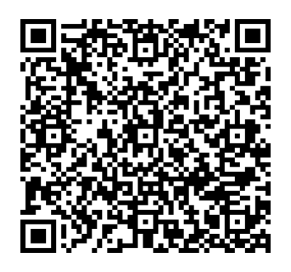 до проєкту рішення Київської міської ради: Про передачу громадянину Тхору Михайлу Дмитровичу у приватну власність земельної ділянки для колективного садівництва на                      вул. Трояндовій, 1 (ОБСЛУГОВУЮЧИЙ КООПЕРАТИВ «САДІВНИЧИЙ КООПЕРАТИВ «ВІКТОРІЯ») у Дарницькому районі міста Києва, мікрорайон ОсокоркиФізична особа:2. Відомості про земельну ділянку (кадастровий № 8000000000:96:076:0031).Обґрунтування прийняття рішення.На замовлення зацікавленої особи землевпорядною організацією розроблено проєкт землеустрою щодо відведення земельної ділянки.         Відповідно до Земельного кодексу України та Порядку набуття прав на землю із земель комунальної власності у місті Києві, затвердженого рішенням Київської міської ради                         від 20.04.2017 № 241/2463, Департаментом земельних ресурсів виконавчого органу Київської міської ради (Київської міської державної адміністрації) розроблено проєкт рішення Київської міської ради «Про передачу громадянину Тхору Михайлу Дмитровичу у приватну власність земельної ділянки для колективного садівництва на вул. Трояндовій, 1 (ОБСЛУГОВУЮЧИЙ КООПЕРАТИВ «САДІВНИЧИЙ КООПЕРАТИВ «ВІКТОРІЯ») у Дарницькому районі міста Києва, мікрорайон Осокорки».Мета прийняття рішення.Метою прийняття рішення є забезпечення реалізації встановленого Земельним кодексом України права особи на оформлення права власності на землю.Особливі характеристики ділянки.Стан нормативно-правової бази у даній сфері правового регулювання.Загальні засади та порядок передачі земельних ділянок у власність зацікавленим особам визначено Земельним кодексом України та Порядком набуття прав на землю із земель комунальної власності у місті Києві, затвердженим рішенням Київської міської ради                       від 20.04.2017 № 241/2463.Проєкт рішення містить інформацію про заявника, що відноситься до інформації з обмеженим доступом в розумінні статті 6 Закону України «Про доступ до публічної інформації».Проєкт рішення не стосується прав і соціальної захищеності осіб з інвалідністю та не матиме впливу на життєдіяльність цієї категорії.Фінансово-економічне обґрунтування.Реалізація рішення не потребує додаткових витрат міського бюджету.Прогноз соціально-економічних та інших наслідків прийняття рішення.Наслідками прийняття розробленого проєкту рішення стане реалізація громадянином своїх прав на оформлення земельної ділянки, яка перебуває у його користуванні.Доповідач: директор Департаменту земельних ресурсів Валентина ПЕЛИХПІБ:                Тхір Михайло ДмитровичКлопотання:     від 02.02.2024 номер 456274776 Місце розташування (адреса):вул. Трояндова, 1 (Обслуговуючий кооператив «Садівничий кооператив «Вікторія») у Дарницькому районі міста Києва  Площа:                                         0,0882 га Вид та термін користування:право в процесі оформлення (власність) Категорія земельземлі сільськогосподарського призначення Цільове призначення01.06 для колективного садівництва Наявність будівель  і споруд на ділянці:Земельна ділянка забудована садовим будинком (літера «А») загальною площею 202,7 кв.м, який належить на праві приватної власності Тхору Михайлу Дмитровичу (інформаційна довідка з Державного реєстру речових прав на нерухоме майно про реєстрацію права власності                          від 09.02.2024   № 365237978), реєстраційний номер об'єкта нерухомого майна № 1905171780000, запис про право власності  від 02.09.2019 № 33041208). Наявність ДПТ:Детальний план території відсутній. Функціональне призначення  згідно з Генпланом:Відповідно до Генерального плану міста Києва та проєкту планування його приміської зони на період до 2020 року, затвердженого рішенням Київської міської ради від 28.03.2002 № 370/1804, земельна ділянка за функціональним призначенням належить до території житлової садибної забудови (на розрахунковий  період). Правовий режим:Земельна ділянка належить до земель комунальної власності територіальної громади міста Києва. Розташування в зеленій зоні:Земельна ділянка не входить до зеленої зони.	 Інші особливості:Рішенням Київської міської ради від 28.12.2010                                  № 526/5338 обслуговуючому кооперативу «Садівничий кооператив «Вікторія» передано у довгострокову оренду на 24 роки земельні ділянки для ведення колективного садівництва у мікрорайоні Осокорки  Дарницького району м. Києва, зокрема і земельну ділянку площею 2,7357 га (кадастровий номер 8000000000:96:076:0001). Термін дії договору оренди земельної ділянки від 10.10.2015 № 4568 до 10.10.2039. На підставі технічної документації із землеустрою щодо поділу та об’єднання земельних ділянок, яку погоджено Департаментом земельних ресурсів виконавчого органу Київської міської ради (Київської міської державної адміністрації) листом від 07.05.2018 № 05703-9801, земельну ділянку площею 2,7357 га (кадастровий номер 8000000000:96:076:0001) поділено та сформовано 32 земельних ділянки, у тому числі і земельну ділянку площею 0,0882 га з кадастровим номером 8000000000:96:076:0031.Громадянин Тхір М.Д. є членом обслуговуючого кооперативу «Садівничий кооператив «Вікторія» (довідка від 23.01.2019 № 25/19). Проєктом рішення передбачається передати громадянину Тхору М.Д.  у власність  земельну ділянку площею 0,0882 га для колективного садівництва в мікрорайоні Осокорки Дарницького району міста  Києва.Нотаріально засвідченою заявою від 24.01.2019, зареєстрованою в реєстрі за № 51, обслуговуючий кооператив «Садівничий кооператив «Вікторія» надав згоду на припинення права оренди земельної ділянки площею 0,0882 га (кадастровий номер ділянки 8000000000:96:076:0031).Зазначаємо, що Департамент земельних ресурсів не може перебирати на себе повноваження Київської міської ради та приймати рішення про передачу або відмову в передачі  у приватну власність земельної ділянки, оскільки відповідно до пункту 34 частини першої статті 26 Закону України «Про місцеве самоврядування в Україні» та статей 9, 122 Земельного кодексу України такі питання вирішуються виключно на пленарних засіданнях сільської, селищної, міської ради.  Інші особливості:Зазначене підтверджується, зокрема, рішеннями Верховного Суду від 28.04.2021 у справі № 826/8857/16, від 17.04.2018 у справі № 826/8107/16, від 16.09.2021 у справі № 826/8847/16.  Зважаючи на вказане, цей проєкт рішення направляється для подальшого розгляду Київською міською радою відповідно до її Регламенту.Директор Департаменту земельних ресурсівВалентина ПЕЛИХ